附件5年度审验登记表（空白）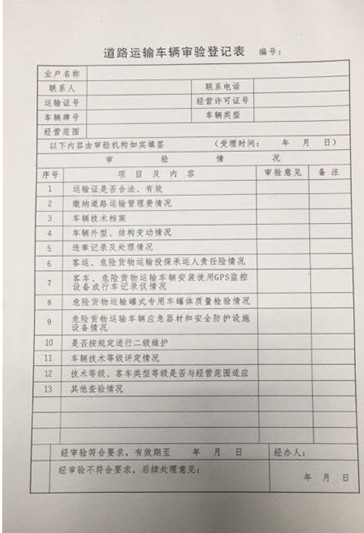 